Поводом Светског дана борбе против лупуса 2023, Лупус Еуропе са задовољством најављује покретање вишејезичне веб странице Лупус100!Lupus100.org је ВИШЕЈЕЗИЧНА веб страница коју води Лупус Еуропе, европска кровна организација која окупља националне групе пацијената са лупусом.Садржи јасне одговоре на 100 питања о лупусу, на којима су заједнички радили стручњаци за лупус и пацијенти и подржани од стране лекара ЕРН РеЦОННЕТ СЛЕ радне групе.Тренутно је доступан на 11 европских језика. Преводе потврђују пацијенти који говоре матерњи језик и реуматолози специјализовани за лупус.Као резултат тога, то је јединствен, бесплатан, поуздан и доступан извор информација о лупусу.• Посетите веб страницу да бисте се уверили!• Ширите вести о lupus100.orgАко ваш језик још није доступан, контактирајте нас на secretariat@lupus-europe.org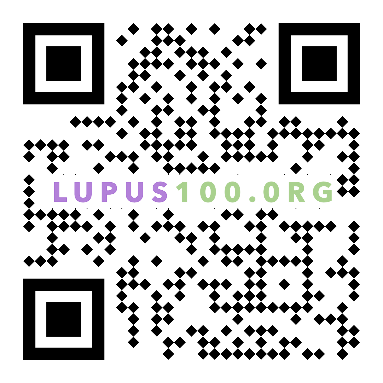 